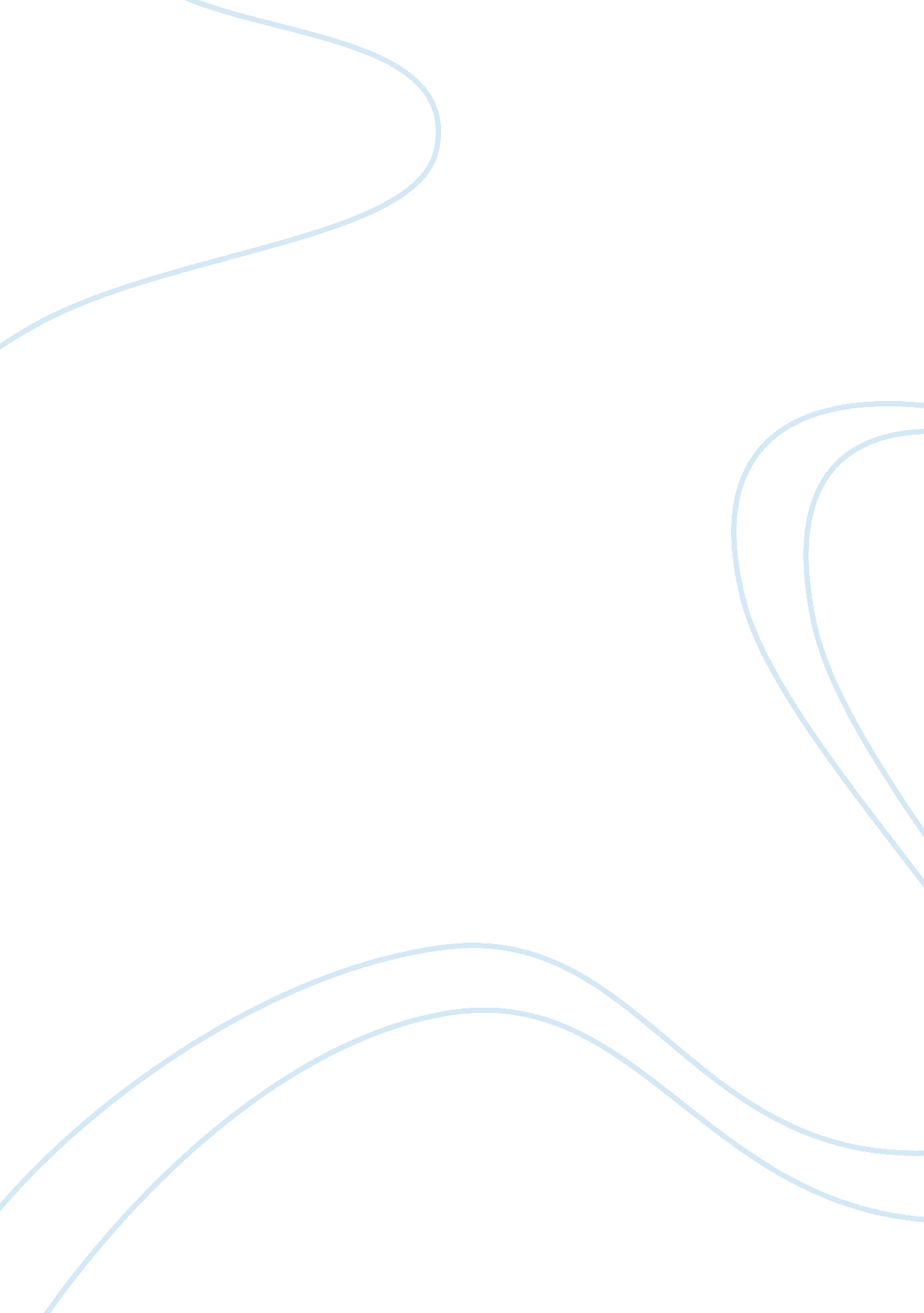 Proposal to be a nursing home administratorEducation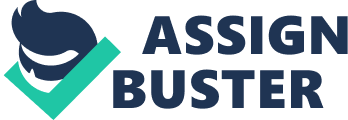 Currently, I am pursuing a course in Nursing Leadership and Healthcare Administration. 

I am now a nurse who is registered and with a lot of experience in the health care field. During this time I was in charge of managing the assigned schedule of these customers, monitoring all the certifications forms in the facility among many other duties you that this course has fully equipped me with the ability to manage a nursing facility very effectively while ensuring that all the patients together with their visitors are safe. 

I also have been working as a Nurse Supervisor in Baltimore with Manor care Dulaney in the year 2010 until now supervising all many activities in the pace and attending to several complaints that are brought forward by different customers. Therefore can just state that my purpose in requesting for the position is to serve people with most diligence and the utmost commitment to my work given that I have effective communication skills. It is then my hope that this opportunity will be granted to me. Thank you. 